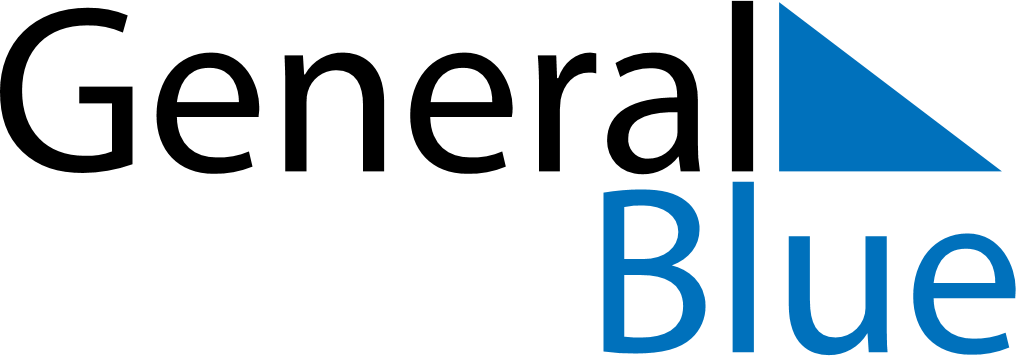 May 2027May 2027May 2027VietnamVietnamSundayMondayTuesdayWednesdayThursdayFridaySaturday1Labour Day2345678Dien Bien Phu Victory Day910111213141516171819202122President Ho Chi Minh’s BirthdayBuddha’s Birthday232425262728293031